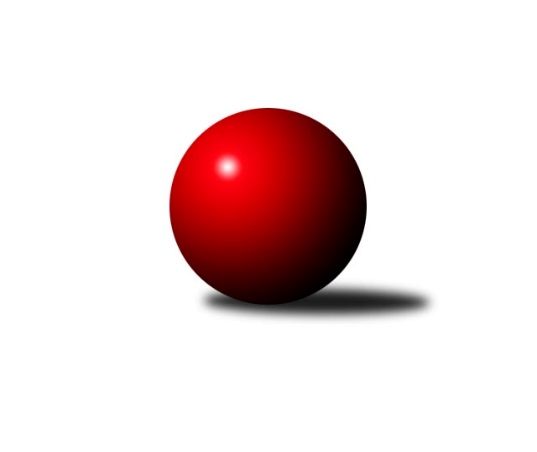 Č.10Ročník 2017/2018	15.5.2024 3.KLM A 2017/2018Statistika 10. kolaTabulka družstev:		družstvo	záp	výh	rem	proh	skore	sety	průměr	body	plné	dorážka	chyby	1.	Kuželky Aš	10	6	2	2	49.5 : 30.5 	(138.0 : 102.0)	3185	14	2149	1036	28.9	2.	TJ Dobřany B	10	7	0	3	44.5 : 35.5 	(130.5 : 109.5)	3224	14	2185	1039	36.3	3.	TJ Lomnice	10	6	0	4	45.0 : 35.0 	(124.5 : 115.5)	3175	12	2156	1020	32.3	4.	TJ Teplice Letná	10	6	0	4	44.5 : 35.5 	(126.5 : 113.5)	3184	12	2152	1032	34.2	5.	TJ VTŽ Chomutov	10	5	1	4	42.0 : 38.0 	(129.5 : 110.5)	3244	11	2184	1060	31.3	6.	TJ Kovohutě Příbram	10	5	0	5	42.5 : 37.5 	(124.0 : 116.0)	3196	10	2153	1043	28.5	7.	TJ Elektrárny Kadaň	10	4	2	4	41.0 : 39.0 	(120.5 : 119.5)	3242	10	2169	1074	27.4	8.	TJ Blatná	9	4	0	5	35.5 : 36.5 	(102.0 : 114.0)	3203	8	2159	1044	36.1	9.	SK Škoda VS Plzeň	10	4	0	6	35.5 : 44.5 	(114.5 : 125.5)	3197	8	2175	1022	34.8	10.	TJ Lokomotiva Ústí n. L.	10	4	0	6	34.0 : 46.0 	(102.5 : 137.5)	3158	8	2136	1022	30.5	11.	SKK Podbořany	10	3	0	7	31.0 : 49.0 	(109.5 : 130.5)	3174	6	2161	1013	42.9	12.	KK Konstruktiva Praha	9	2	1	6	27.0 : 45.0 	(94.0 : 122.0)	3122	5	2121	1001	43.2Tabulka doma:		družstvo	záp	výh	rem	proh	skore	sety	průměr	body	maximum	minimum	1.	Kuželky Aš	6	4	1	1	31.5 : 16.5 	(84.5 : 59.5)	3248	9	3360	3141	2.	TJ Lokomotiva Ústí n. L.	4	4	0	0	22.0 : 10.0 	(51.0 : 45.0)	3402	8	3449	3344	3.	SK Škoda VS Plzeň	6	4	0	2	28.0 : 20.0 	(79.0 : 65.0)	3242	8	3320	3057	4.	TJ Teplice Letná	6	4	0	2	27.5 : 20.5 	(78.0 : 66.0)	3131	8	3194	3057	5.	TJ Lomnice	4	3	0	1	22.0 : 10.0 	(57.0 : 39.0)	3115	6	3197	3028	6.	TJ Dobřany B	4	3	0	1	18.0 : 14.0 	(51.0 : 45.0)	3412	6	3458	3325	7.	TJ VTŽ Chomutov	4	2	1	1	19.0 : 13.0 	(52.0 : 44.0)	3137	5	3167	3111	8.	TJ Elektrárny Kadaň	6	2	1	3	21.0 : 27.0 	(69.0 : 75.0)	3225	5	3344	3131	9.	SKK Podbořany	4	2	0	2	14.0 : 18.0 	(48.0 : 48.0)	3179	4	3225	3115	10.	TJ Kovohutě Příbram	5	2	0	3	20.0 : 20.0 	(66.5 : 53.5)	3155	4	3198	3078	11.	TJ Blatná	5	2	0	3	18.5 : 21.5 	(54.0 : 66.0)	3162	4	3239	3103	12.	KK Konstruktiva Praha	5	2	0	3	17.0 : 23.0 	(52.5 : 67.5)	3168	4	3253	3083Tabulka venku:		družstvo	záp	výh	rem	proh	skore	sety	průměr	body	maximum	minimum	1.	TJ Dobřany B	6	4	0	2	26.5 : 21.5 	(79.5 : 64.5)	3192	8	3356	2978	2.	TJ Kovohutě Příbram	5	3	0	2	22.5 : 17.5 	(57.5 : 62.5)	3206	6	3312	2969	3.	TJ VTŽ Chomutov	6	3	0	3	23.0 : 25.0 	(77.5 : 66.5)	3257	6	3353	3180	4.	TJ Lomnice	6	3	0	3	23.0 : 25.0 	(67.5 : 76.5)	3185	6	3277	3140	5.	TJ Elektrárny Kadaň	4	2	1	1	20.0 : 12.0 	(51.5 : 44.5)	3247	5	3289	3208	6.	Kuželky Aš	4	2	1	1	18.0 : 14.0 	(53.5 : 42.5)	3169	5	3255	3116	7.	TJ Teplice Letná	4	2	0	2	17.0 : 15.0 	(48.5 : 47.5)	3198	4	3361	3097	8.	TJ Blatná	4	2	0	2	17.0 : 15.0 	(48.0 : 48.0)	3213	4	3342	3013	9.	SKK Podbořany	6	1	0	5	17.0 : 31.0 	(61.5 : 82.5)	3173	2	3458	2949	10.	KK Konstruktiva Praha	4	0	1	3	10.0 : 22.0 	(41.5 : 54.5)	3111	1	3177	3040	11.	SK Škoda VS Plzeň	4	0	0	4	7.5 : 24.5 	(35.5 : 60.5)	3185	0	3385	3066	12.	TJ Lokomotiva Ústí n. L.	6	0	0	6	12.0 : 36.0 	(51.5 : 92.5)	3117	0	3232	2954Tabulka podzimní části:		družstvo	záp	výh	rem	proh	skore	sety	průměr	body	doma	venku	1.	Kuželky Aš	10	6	2	2	49.5 : 30.5 	(138.0 : 102.0)	3185	14 	4 	1 	1 	2 	1 	1	2.	TJ Dobřany B	10	7	0	3	44.5 : 35.5 	(130.5 : 109.5)	3224	14 	3 	0 	1 	4 	0 	2	3.	TJ Lomnice	10	6	0	4	45.0 : 35.0 	(124.5 : 115.5)	3175	12 	3 	0 	1 	3 	0 	3	4.	TJ Teplice Letná	10	6	0	4	44.5 : 35.5 	(126.5 : 113.5)	3184	12 	4 	0 	2 	2 	0 	2	5.	TJ VTŽ Chomutov	10	5	1	4	42.0 : 38.0 	(129.5 : 110.5)	3244	11 	2 	1 	1 	3 	0 	3	6.	TJ Kovohutě Příbram	10	5	0	5	42.5 : 37.5 	(124.0 : 116.0)	3196	10 	2 	0 	3 	3 	0 	2	7.	TJ Elektrárny Kadaň	10	4	2	4	41.0 : 39.0 	(120.5 : 119.5)	3242	10 	2 	1 	3 	2 	1 	1	8.	TJ Blatná	9	4	0	5	35.5 : 36.5 	(102.0 : 114.0)	3203	8 	2 	0 	3 	2 	0 	2	9.	SK Škoda VS Plzeň	10	4	0	6	35.5 : 44.5 	(114.5 : 125.5)	3197	8 	4 	0 	2 	0 	0 	4	10.	TJ Lokomotiva Ústí n. L.	10	4	0	6	34.0 : 46.0 	(102.5 : 137.5)	3158	8 	4 	0 	0 	0 	0 	6	11.	SKK Podbořany	10	3	0	7	31.0 : 49.0 	(109.5 : 130.5)	3174	6 	2 	0 	2 	1 	0 	5	12.	KK Konstruktiva Praha	9	2	1	6	27.0 : 45.0 	(94.0 : 122.0)	3122	5 	2 	0 	3 	0 	1 	3Tabulka jarní části:		družstvo	záp	výh	rem	proh	skore	sety	průměr	body	doma	venku	1.	TJ Elektrárny Kadaň	0	0	0	0	0.0 : 0.0 	(0.0 : 0.0)	0	0 	0 	0 	0 	0 	0 	0 	2.	TJ Blatná	0	0	0	0	0.0 : 0.0 	(0.0 : 0.0)	0	0 	0 	0 	0 	0 	0 	0 	3.	TJ Teplice Letná	0	0	0	0	0.0 : 0.0 	(0.0 : 0.0)	0	0 	0 	0 	0 	0 	0 	0 	4.	TJ Dobřany B	0	0	0	0	0.0 : 0.0 	(0.0 : 0.0)	0	0 	0 	0 	0 	0 	0 	0 	5.	TJ Lokomotiva Ústí n. L.	0	0	0	0	0.0 : 0.0 	(0.0 : 0.0)	0	0 	0 	0 	0 	0 	0 	0 	6.	TJ Kovohutě Příbram	0	0	0	0	0.0 : 0.0 	(0.0 : 0.0)	0	0 	0 	0 	0 	0 	0 	0 	7.	SKK Podbořany	0	0	0	0	0.0 : 0.0 	(0.0 : 0.0)	0	0 	0 	0 	0 	0 	0 	0 	8.	TJ Lomnice	0	0	0	0	0.0 : 0.0 	(0.0 : 0.0)	0	0 	0 	0 	0 	0 	0 	0 	9.	SK Škoda VS Plzeň	0	0	0	0	0.0 : 0.0 	(0.0 : 0.0)	0	0 	0 	0 	0 	0 	0 	0 	10.	TJ VTŽ Chomutov	0	0	0	0	0.0 : 0.0 	(0.0 : 0.0)	0	0 	0 	0 	0 	0 	0 	0 	11.	Kuželky Aš	0	0	0	0	0.0 : 0.0 	(0.0 : 0.0)	0	0 	0 	0 	0 	0 	0 	0 	12.	KK Konstruktiva Praha	0	0	0	0	0.0 : 0.0 	(0.0 : 0.0)	0	0 	0 	0 	0 	0 	0 	0 Zisk bodů pro družstvo:		jméno hráče	družstvo	body	zápasy	v %	dílčí body	sety	v %	1.	Štěpán Diosegi 	TJ Lomnice 	9	/	10	(90%)	28.5	/	40	(71%)	2.	Martin Vrbata 	Kuželky Aš 	9	/	10	(90%)	26	/	40	(65%)	3.	David Hošek 	TJ Kovohutě Příbram  	8	/	9	(89%)	25	/	36	(69%)	4.	Stanislav ml. Šmíd ml.	TJ VTŽ Chomutov 	8	/	10	(80%)	28	/	40	(70%)	5.	Lukáš Hanzlík 	TJ Teplice Letná 	8	/	10	(80%)	24	/	40	(60%)	6.	Martin Hurta 	Kuželky Aš 	7.5	/	10	(75%)	26	/	40	(65%)	7.	Jan Koubský 	TJ Dobřany B 	7.5	/	10	(75%)	23.5	/	40	(59%)	8.	Pavel Plachý 	KK Konstruktiva Praha  	7	/	9	(78%)	20	/	36	(56%)	9.	Vladimír Šána 	SKK Podbořany  	7	/	10	(70%)	26	/	40	(65%)	10.	Michal Šneberger 	TJ Dobřany B 	7	/	10	(70%)	24.5	/	40	(61%)	11.	Karel Bučko 	TJ Elektrárny Kadaň 	7	/	10	(70%)	24	/	40	(60%)	12.	Alexandr Trpišovský 	TJ Teplice Letná 	7	/	10	(70%)	23.5	/	40	(59%)	13.	Marcel Lukáš 	TJ Elektrárny Kadaň 	7	/	10	(70%)	22.5	/	40	(56%)	14.	Přemysl Vytiska 	TJ VTŽ Chomutov 	7	/	10	(70%)	22	/	40	(55%)	15.	Jaroslav Bulant 	Kuželky Aš 	6	/	8	(75%)	23	/	32	(72%)	16.	Jaroslav ml. Bulant 	Kuželky Aš 	6	/	8	(75%)	22	/	32	(69%)	17.	Evžen Cígl 	TJ Blatná 	6	/	8	(75%)	18.5	/	32	(58%)	18.	Michal Hrdina 	TJ Elektrárny Kadaň 	6	/	9	(67%)	23.5	/	36	(65%)	19.	Bohumil Maněna 	TJ Lomnice 	6	/	9	(67%)	19.5	/	36	(54%)	20.	Pavel Vymazal 	KK Konstruktiva Praha  	6	/	9	(67%)	18.5	/	36	(51%)	21.	Luboš Havel 	TJ VTŽ Chomutov 	6	/	10	(60%)	22.5	/	40	(56%)	22.	Petr Richtarech 	SKK Podbořany  	6	/	10	(60%)	22.5	/	40	(56%)	23.	Oldřich Hendl  	TJ Kovohutě Příbram  	6	/	10	(60%)	21	/	40	(53%)	24.	Miroslav Wedlich 	TJ Lokomotiva Ústí n. L. 	6	/	10	(60%)	19.5	/	40	(49%)	25.	Jan Hybš 	TJ Teplice Letná 	6	/	10	(60%)	18.5	/	40	(46%)	26.	Jaroslav Roj 	TJ Kovohutě Příbram  	5.5	/	7	(79%)	21	/	28	(75%)	27.	Jiří Vokurka 	TJ Blatná 	5.5	/	9	(61%)	17.5	/	36	(49%)	28.	Luboš Řezáč 	TJ Kovohutě Příbram  	5	/	7	(71%)	18	/	28	(64%)	29.	Jaroslav Lefner 	TJ Elektrárny Kadaň 	5	/	8	(63%)	17	/	32	(53%)	30.	Martin Zahálka st.	TJ Lokomotiva Ústí n. L. 	5	/	8	(63%)	15	/	32	(47%)	31.	David Bouša 	TJ Teplice Letná 	5	/	9	(56%)	21	/	36	(58%)	32.	Milan Findejs 	SK Škoda VS Plzeň  	5	/	9	(56%)	20	/	36	(56%)	33.	Miroslav Bubla 	TJ Lomnice 	5	/	9	(56%)	19.5	/	36	(54%)	34.	Petr Svoboda 	SK Škoda VS Plzeň  	5	/	9	(56%)	19	/	36	(53%)	35.	Stanislav Kníže 	TJ Blatná 	5	/	9	(56%)	17	/	36	(47%)	36.	Jakub Solfronk 	SK Škoda VS Plzeň  	5	/	9	(56%)	16.5	/	36	(46%)	37.	Ondřej Šmíd 	TJ VTŽ Chomutov 	5	/	10	(50%)	22	/	40	(55%)	38.	Pavel Stupka 	SKK Podbořany  	5	/	10	(50%)	20	/	40	(50%)	39.	Jiří Guba 	TJ Lomnice 	5	/	10	(50%)	19	/	40	(48%)	40.	Jiří Vaňata 	TJ Blatná 	4	/	6	(67%)	12	/	24	(50%)	41.	Roman Lipchavský 	TJ Dobřany B 	4	/	7	(57%)	13	/	28	(46%)	42.	Pavel Kohlíček 	KK Konstruktiva Praha  	4	/	7	(57%)	13	/	28	(46%)	43.	Dan Lexa 	TJ Blatná 	4	/	7	(57%)	12	/	28	(43%)	44.	Jaroslav Wágner 	SKK Podbořany  	4	/	8	(50%)	18	/	32	(56%)	45.	Milan Vrabec 	TJ Dobřany B 	4	/	8	(50%)	15.5	/	32	(48%)	46.	Milan Vicher 	SK Škoda VS Plzeň  	4	/	8	(50%)	14.5	/	32	(45%)	47.	Roman Pivoňka 	TJ Dobřany B 	4	/	9	(44%)	21	/	36	(58%)	48.	Dominik Novotný 	TJ Dobřany B 	4	/	9	(44%)	20	/	36	(56%)	49.	Josef Veverka 	TJ Lomnice 	4	/	9	(44%)	15	/	36	(42%)	50.	Milan Grejtovský 	TJ Lokomotiva Ústí n. L. 	4	/	10	(40%)	20	/	40	(50%)	51.	Radek Jalovecký 	TJ Lokomotiva Ústí n. L. 	4	/	10	(40%)	18.5	/	40	(46%)	52.	Tomáš Vrána 	TJ Lokomotiva Ústí n. L. 	4	/	10	(40%)	18.5	/	40	(46%)	53.	Jan Hák 	TJ Elektrárny Kadaň 	4	/	10	(40%)	16	/	40	(40%)	54.	Ota Maršát st.	Kuželky Aš 	3	/	6	(50%)	15.5	/	24	(65%)	55.	Pavel Říhánek 	SK Škoda VS Plzeň  	3	/	7	(43%)	13.5	/	28	(48%)	56.	Jan Kobliha 	TJ Blatná 	3	/	8	(38%)	15	/	32	(47%)	57.	Tomáš Číž 	TJ Kovohutě Příbram  	3	/	8	(38%)	13.5	/	32	(42%)	58.	Stanislav Rada 	TJ VTŽ Chomutov 	3	/	10	(30%)	21.5	/	40	(54%)	59.	Jan Filip 	TJ Teplice Letná 	2.5	/	10	(25%)	18.5	/	40	(46%)	60.	Eugen Škurla 	TJ Lokomotiva Ústí n. L. 	2	/	2	(100%)	4	/	8	(50%)	61.	Josef Krotký 	TJ Lomnice 	2	/	3	(67%)	7.5	/	12	(63%)	62.	Josef Jiřínský 	TJ Teplice Letná 	2	/	3	(67%)	5	/	12	(42%)	63.	Martin Provazník 	TJ Dobřany B 	2	/	4	(50%)	9	/	16	(56%)	64.	Ladislav Filek 	SK Škoda VS Plzeň  	2	/	5	(40%)	10	/	20	(50%)	65.	Tomáš Viczmandi 	Kuželky Aš 	2	/	6	(33%)	11.5	/	24	(48%)	66.	Jaroslav Borkovec 	KK Konstruktiva Praha  	2	/	8	(25%)	13.5	/	32	(42%)	67.	Josef Hůda 	TJ Kovohutě Příbram  	2	/	9	(22%)	14	/	36	(39%)	68.	Vladislav Krusman 	SKK Podbořany  	2	/	9	(22%)	12.5	/	36	(35%)	69.	Hubert Guba 	TJ Lomnice 	2	/	10	(20%)	15.5	/	40	(39%)	70.	Petr Sachunský 	SK Škoda VS Plzeň  	1.5	/	5	(30%)	9.5	/	20	(48%)	71.	Zbyněk Lébl 	KK Konstruktiva Praha  	1	/	1	(100%)	3	/	4	(75%)	72.	Josef st. Fišer 	TJ Dobřany B 	1	/	1	(100%)	3	/	4	(75%)	73.	Jan Barchánek 	KK Konstruktiva Praha  	1	/	1	(100%)	2	/	4	(50%)	74.	Zdeněk Weigl 	SK Škoda VS Plzeň  	1	/	1	(100%)	2	/	4	(50%)	75.	Martin Vít 	SK Škoda VS Plzeň  	1	/	2	(50%)	4	/	8	(50%)	76.	Tomáš Čecháček 	TJ Teplice Letná 	1	/	3	(33%)	8	/	12	(67%)	77.	Luděk Gühl 	TJ Teplice Letná 	1	/	3	(33%)	6	/	12	(50%)	78.	Václav Pilař 	Kuželky Aš 	1	/	4	(25%)	6	/	16	(38%)	79.	Martin Čistý 	TJ Kovohutě Příbram  	1	/	5	(20%)	7.5	/	20	(38%)	80.	Tibor Machala 	KK Konstruktiva Praha  	1	/	7	(14%)	8	/	28	(29%)	81.	Jiří Šípek 	TJ Lokomotiva Ústí n. L. 	1	/	7	(14%)	6	/	28	(21%)	82.	Daniel Lukáš 	TJ Elektrárny Kadaň 	1	/	8	(13%)	11	/	32	(34%)	83.	Jaroslav Pleticha st.	KK Konstruktiva Praha  	1	/	9	(11%)	13	/	36	(36%)	84.	Zbyněk Vytiska 	TJ VTŽ Chomutov 	1	/	10	(10%)	13.5	/	40	(34%)	85.	Karel Koubek 	TJ Blatná 	0	/	1	(0%)	2	/	4	(50%)	86.	Zdeněk Ausbuher 	SKK Podbořany  	0	/	1	(0%)	2	/	4	(50%)	87.	Lukáš Pavel 	TJ Blatná 	0	/	1	(0%)	2	/	4	(50%)	88.	Milan Hnilica 	TJ Teplice Letná 	0	/	1	(0%)	1	/	4	(25%)	89.	Jiří Kartus 	SKK Podbořany  	0	/	1	(0%)	1	/	4	(25%)	90.	Milan Bek 	TJ Dobřany B 	0	/	1	(0%)	0	/	4	(0%)	91.	Kamil Srkal 	SKK Podbořany  	0	/	1	(0%)	0	/	4	(0%)	92.	Josef Málek 	TJ Lokomotiva Ústí n. L. 	0	/	1	(0%)	0	/	4	(0%)	93.	Jan Ambra 	TJ Elektrárny Kadaň 	0	/	2	(0%)	2.5	/	8	(31%)	94.	Václav Šefl 	TJ Kovohutě Příbram  	0	/	2	(0%)	2	/	8	(25%)	95.	Jaroslav Solín 	Kuželky Aš 	0	/	2	(0%)	2	/	8	(25%)	96.	Lukáš Jaroš 	SK Škoda VS Plzeň  	0	/	2	(0%)	1	/	8	(13%)	97.	Ladislav st. Filek 	SK Škoda VS Plzeň  	0	/	3	(0%)	4.5	/	12	(38%)	98.	Jaroslav ml. Pleticha ml.	KK Konstruktiva Praha  	0	/	3	(0%)	3	/	12	(25%)	99.	Vít Kobliha 	TJ Blatná 	0	/	5	(0%)	6	/	20	(30%)	100.	Jiří Gramskopf 	SKK Podbořany  	0	/	6	(0%)	4	/	24	(17%)Průměry na kuželnách:		kuželna	průměr	plné	dorážka	chyby	výkon na hráče	1.	CB Dobřany, 1-4	3398	2290	1107	34.9	(566.4)	2.	TJ Lokomotiva Ústí nad Labem, 1-4	3358	2255	1103	27.6	(559.7)	3.	SK Škoda VS Plzeň, 1-4	3217	2161	1056	35.6	(536.3)	4.	Podbořany, 1-4	3212	2187	1025	25.8	(535.4)	5.	Podbořany, 1-2	3202	2151	1051	41.5	(533.7)	6.	Kuželky Aš, 1-4	3201	2164	1036	31.3	(533.5)	7.	KK Konstruktiva Praha, 2-5	3192	2160	1032	42.9	(532.1)	8.	TJ Blatná, 1-4	3172	2137	1035	34.0	(528.8)	9.	TJ Fezko Strakonice, 1-4	3146	2121	1024	26.1	(524.4)	10.	TJ Teplice Letná, 1-4	3102	2107	994	35.9	(517.0)	11.	Lomnice, 1-4	3087	2118	968	38.6	(514.6)Nejlepší výkony na kuželnách:CB Dobřany, 1-4TJ Dobřany B	3458	2. kolo	Vladimír Šána 	SKK Podbořany 	624	2. koloSKK Podbořany 	3458	2. kolo	Michal Šneberger 	TJ Dobřany B	619	8. koloTJ Dobřany B	3440	8. kolo	Michal Šneberger 	TJ Dobřany B	604	4. koloTJ Dobřany B	3424	4. kolo	Dominik Novotný 	TJ Dobřany B	603	2. koloSK Škoda VS Plzeň 	3385	8. kolo	Jan Koubský 	TJ Dobřany B	603	8. koloTJ VTŽ Chomutov	3353	4. kolo	Michal Šneberger 	TJ Dobřany B	602	2. koloTJ Blatná	3342	6. kolo	Jan Koubský 	TJ Dobřany B	599	4. koloTJ Dobřany B	3325	6. kolo	Pavel Stupka 	SKK Podbořany 	590	2. kolo		. kolo	Pavel Říhánek 	SK Škoda VS Plzeň 	590	8. kolo		. kolo	Dominik Novotný 	TJ Dobřany B	588	4. koloTJ Lokomotiva Ústí nad Labem, 1-4TJ Lokomotiva Ústí n. L.	3449	1. kolo	Radek Jalovecký 	TJ Lokomotiva Ústí n. L.	649	1. koloTJ Lokomotiva Ústí n. L.	3439	3. kolo	Stanislav ml. Šmíd ml.	TJ VTŽ Chomutov	616	6. koloTJ Lokomotiva Ústí n. L.	3375	6. kolo	Milan Grejtovský 	TJ Lokomotiva Ústí n. L.	607	3. koloTJ Teplice Letná	3361	1. kolo	Martin Zahálka st.	TJ Lokomotiva Ústí n. L.	603	6. koloTJ Dobřany B	3356	3. kolo	Jan Koubský 	TJ Dobřany B	593	3. koloTJ Lokomotiva Ústí n. L.	3344	8. kolo	Martin Zahálka st.	TJ Lokomotiva Ústí n. L.	593	1. koloTJ VTŽ Chomutov	3282	6. kolo	Evžen Cígl 	TJ Blatná	590	8. koloTJ Blatná	3259	8. kolo	Michal Šneberger 	TJ Dobřany B	586	3. kolo		. kolo	Miroslav Wedlich 	TJ Lokomotiva Ústí n. L.	585	3. kolo		. kolo	Luboš Havel 	TJ VTŽ Chomutov	584	6. koloSK Škoda VS Plzeň, 1-4SK Škoda VS Plzeň 	3320	4. kolo	Ladislav Filek 	SK Škoda VS Plzeň 	596	4. koloTJ Kovohutě Příbram 	3312	7. kolo	David Hošek 	TJ Kovohutě Příbram 	592	7. koloSK Škoda VS Plzeň 	3297	5. kolo	Pavel Říhánek 	SK Škoda VS Plzeň 	591	7. koloSK Škoda VS Plzeň 	3274	10. kolo	Jaroslav Roj 	TJ Kovohutě Příbram 	586	7. koloSK Škoda VS Plzeň 	3262	7. kolo	Milan Findejs 	SK Škoda VS Plzeň 	578	10. koloSK Škoda VS Plzeň 	3243	9. kolo	Jakub Solfronk 	SK Škoda VS Plzeň 	574	9. koloTJ Blatná	3239	2. kolo	Luboš Havel 	TJ VTŽ Chomutov	572	10. koloTJ VTŽ Chomutov	3188	10. kolo	Martin Vrbata 	Kuželky Aš	571	5. koloSKK Podbořany 	3168	9. kolo	Oldřich Hendl  	TJ Kovohutě Příbram 	568	7. koloKuželky Aš	3167	5. kolo	Jan Kobliha 	TJ Blatná	565	2. koloPodbořany, 1-4TJ Elektrárny Kadaň	3344	3. kolo	Marcel Lukáš 	TJ Elektrárny Kadaň	602	2. koloTJ Elektrárny Kadaň	3271	9. kolo	Jaroslav Lefner 	TJ Elektrárny Kadaň	580	3. koloTJ Dobřany B	3264	7. kolo	Jan Hybš 	TJ Teplice Letná	579	5. koloTJ Elektrárny Kadaň	3245	2. kolo	Marcel Lukáš 	TJ Elektrárny Kadaň	575	9. koloTJ Lokomotiva Ústí n. L.	3232	9. kolo	Karel Bučko 	TJ Elektrárny Kadaň	574	2. koloTJ Lomnice	3224	10. kolo	Pavel Vymazal 	KK Konstruktiva Praha 	572	2. koloTJ Teplice Letná	3212	5. kolo	Bohumil Maněna 	TJ Lomnice	568	10. koloTJ Elektrárny Kadaň	3192	7. kolo	Milan Vrabec 	TJ Dobřany B	564	7. koloKK Konstruktiva Praha 	3177	2. kolo	Daniel Lukáš 	TJ Elektrárny Kadaň	562	3. koloSK Škoda VS Plzeň 	3176	3. kolo	Karel Bučko 	TJ Elektrárny Kadaň	561	10. koloPodbořany, 1-2TJ Elektrárny Kadaň	3289	8. kolo	Tomáš Vrána 	TJ Lokomotiva Ústí n. L.	600	4. koloTJ Kovohutě Příbram 	3274	1. kolo	Vladimír Šána 	SKK Podbořany 	594	4. koloSKK Podbořany 	3225	6. kolo	Jan Hák 	TJ Elektrárny Kadaň	582	8. koloSKK Podbořany 	3217	4. kolo	Petr Richtarech 	SKK Podbořany 	580	1. koloTJ Lokomotiva Ústí n. L.	3187	4. kolo	Vladimír Šána 	SKK Podbořany 	579	1. koloTJ Lomnice	3167	6. kolo	Tomáš Číž 	TJ Kovohutě Příbram 	572	1. koloSKK Podbořany 	3157	8. kolo	Jaroslav Roj 	TJ Kovohutě Příbram 	570	1. koloSKK Podbořany 	3115	1. kolo	Bohumil Maněna 	TJ Lomnice	568	6. kolo		. kolo	Vladimír Šána 	SKK Podbořany 	564	6. kolo		. kolo	Petr Richtarech 	SKK Podbořany 	562	6. koloKuželky Aš, 1-4Kuželky Aš	3360	7. kolo	Jaroslav ml. Bulant 	Kuželky Aš	598	7. koloKuželky Aš	3327	2. kolo	Jan Hák 	TJ Elektrárny Kadaň	597	4. koloKuželky Aš	3245	4. kolo	Martin Vrbata 	Kuželky Aš	586	2. koloTJ Elektrárny Kadaň	3233	4. kolo	Jaroslav Bulant 	Kuželky Aš	585	2. koloTJ Dobřany B	3218	9. kolo	Ota Maršát st.	Kuželky Aš	577	7. koloKuželky Aš	3214	9. kolo	Jaroslav ml. Bulant 	Kuželky Aš	573	2. koloKuželky Aš	3202	6. kolo	Martin Hurta 	Kuželky Aš	572	7. koloKK Konstruktiva Praha 	3143	6. kolo	Jaroslav ml. Bulant 	Kuželky Aš	569	9. koloKuželky Aš	3141	10. kolo	Jaroslav Bulant 	Kuželky Aš	566	7. koloTJ Lomnice	3140	2. kolo	Martin Vrbata 	Kuželky Aš	563	4. koloKK Konstruktiva Praha, 2-5TJ VTŽ Chomutov	3309	7. kolo	Tomáš Vrána 	TJ Lokomotiva Ústí n. L.	596	5. koloTJ Lomnice	3277	9. kolo	Pavel Vymazal 	KK Konstruktiva Praha 	584	3. koloKK Konstruktiva Praha 	3253	5. kolo	Josef Veverka 	TJ Lomnice	582	9. koloTJ Lokomotiva Ústí n. L.	3206	5. kolo	Přemysl Vytiska 	TJ VTŽ Chomutov	574	7. koloKK Konstruktiva Praha 	3185	9. kolo	Stanislav ml. Šmíd ml.	TJ VTŽ Chomutov	573	7. koloKK Konstruktiva Praha 	3180	3. kolo	Pavel Vymazal 	KK Konstruktiva Praha 	571	7. koloTJ Dobřany B	3157	1. kolo	Pavel Vymazal 	KK Konstruktiva Praha 	568	5. koloKK Konstruktiva Praha 	3139	7. kolo	Miroslav Bubla 	TJ Lomnice	565	9. koloSKK Podbořany 	3137	3. kolo	Ondřej Šmíd 	TJ VTŽ Chomutov	559	7. koloKK Konstruktiva Praha 	3083	1. kolo	Jaroslav Pleticha st.	KK Konstruktiva Praha 	558	9. koloTJ Blatná, 1-4Kuželky Aš	3255	3. kolo	Evžen Cígl 	TJ Blatná	607	10. koloTJ Blatná	3239	1. kolo	Evžen Cígl 	TJ Blatná	584	5. koloTJ Kovohutě Příbram 	3231	5. kolo	Michal Hrdina 	TJ Elektrárny Kadaň	577	1. koloTJ Elektrárny Kadaň	3208	1. kolo	Evžen Cígl 	TJ Blatná	575	1. koloTJ Blatná	3188	10. kolo	Tibor Machala 	KK Konstruktiva Praha 	567	10. koloTJ VTŽ Chomutov	3180	9. kolo	Přemysl Vytiska 	TJ VTŽ Chomutov	565	9. koloTJ Blatná	3176	5. kolo	Jan Kobliha 	TJ Blatná	564	7. koloTJ Blatná	3149	7. kolo	David Hošek 	TJ Kovohutě Příbram 	560	5. koloTJ Blatná	3141	9. kolo	Jiří Vokurka 	TJ Blatná	559	7. koloKK Konstruktiva Praha 	3140	10. kolo	Jiří Vokurka 	TJ Blatná	559	10. koloTJ Fezko Strakonice, 1-4TJ Elektrárny Kadaň	3257	6. kolo	Marcel Lukáš 	TJ Elektrárny Kadaň	578	6. koloTJ Kovohutě Příbram 	3198	4. kolo	Štěpán Diosegi 	TJ Lomnice	559	4. koloTJ Kovohutě Příbram 	3197	2. kolo	Dominik Novotný 	TJ Dobřany B	554	10. koloTJ Kovohutě Příbram 	3184	10. kolo	Jaroslav Roj 	TJ Kovohutě Příbram 	554	2. koloTJ Dobřany B	3180	10. kolo	David Hošek 	TJ Kovohutě Příbram 	553	10. koloTJ Lomnice	3157	4. kolo	Jan Koubský 	TJ Dobřany B	553	10. koloKuželky Aš	3138	8. kolo	Jaroslav Lefner 	TJ Elektrárny Kadaň	553	6. koloTJ Kovohutě Příbram 	3119	8. kolo	Martin Vrbata 	Kuželky Aš	551	8. koloTJ Kovohutě Příbram 	3078	6. kolo	Jaroslav Roj 	TJ Kovohutě Příbram 	550	6. koloTJ Lokomotiva Ústí n. L.	2954	2. kolo	David Hošek 	TJ Kovohutě Příbram 	548	8. koloTJ Teplice Letná, 1-4TJ VTŽ Chomutov	3227	2. kolo	Alexandr Trpišovský 	TJ Teplice Letná	591	4. koloTJ Teplice Letná	3194	6. kolo	Stanislav ml. Šmíd ml.	TJ VTŽ Chomutov	590	2. koloTJ VTŽ Chomutov	3167	3. kolo	Jan Hybš 	TJ Teplice Letná	567	8. koloTJ Teplice Letná	3162	2. kolo	Luboš Havel 	TJ VTŽ Chomutov	562	5. koloTJ Teplice Letná	3159	4. kolo	Alexandr Trpišovský 	TJ Teplice Letná	561	6. koloTJ Lomnice	3147	8. kolo	Lukáš Hanzlík 	TJ Teplice Letná	561	8. koloTJ Teplice Letná	3138	8. kolo	Lukáš Hanzlík 	TJ Teplice Letná	560	2. koloTJ VTŽ Chomutov	3137	5. kolo	Jan Hybš 	TJ Teplice Letná	559	6. koloSKK Podbořany 	3136	10. kolo	Stanislav ml. Šmíd ml.	TJ VTŽ Chomutov	559	8. koloTJ VTŽ Chomutov	3132	1. kolo	David Hošek 	TJ Kovohutě Příbram 	557	3. koloLomnice, 1-4TJ Lomnice	3197	7. kolo	Štěpán Diosegi 	TJ Lomnice	587	7. koloTJ Lomnice	3180	1. kolo	Miroslav Bubla 	TJ Lomnice	567	1. koloSK Škoda VS Plzeň 	3114	1. kolo	Alexandr Trpišovský 	TJ Teplice Letná	564	3. koloTJ Teplice Letná	3097	3. kolo	Štěpán Diosegi 	TJ Lomnice	558	1. koloTJ Lomnice	3055	5. kolo	Milan Grejtovský 	TJ Lokomotiva Ústí n. L.	552	7. koloTJ Lokomotiva Ústí n. L.	3052	7. kolo	Pavel Říhánek 	SK Škoda VS Plzeň 	542	1. koloTJ Lomnice	3028	3. kolo	Petr Svoboda 	SK Škoda VS Plzeň 	542	1. koloTJ Dobřany B	2978	5. kolo	Štěpán Diosegi 	TJ Lomnice	542	5. kolo		. kolo	Josef Veverka 	TJ Lomnice	541	3. kolo		. kolo	Michal Šneberger 	TJ Dobřany B	539	5. koloČetnost výsledků:	7.0 : 1.0	7x	6.0 : 2.0	17x	5.5 : 2.5	1x	5.0 : 3.0	9x	4.0 : 4.0	4x	3.0 : 5.0	7x	2.5 : 5.5	2x	2.0 : 6.0	6x	1.0 : 7.0	7x